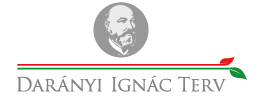 MEGHÍVÓA Zselici Lámpások Vidékfejlesztési Egyesülettisztelettel meghívja Önt projektzáró szakmai rendezvényéreHelyszín: 7400 Zselickislak, Kossuth u. 57. - Integrált Közösségi és Szolgáltató TérIdőpont: 2015. március 8. 17.00A rendezvényen sor kerül a LEADER Térségek közötti együttműködés keretében megvalósult Lovasturisztikai szolgáltatások fejlesztése a Zselici Lámpások Vidékfejlesztési Egyesület illetékességi területén - című projekt eredményeinek ismertetésére. Program:17.00- 17.15	Zselici Lámpások Vidékfejlesztési Egyesület képviselőjeA projekt hatása a Zselici Lámpások Vidékfejlesztési Egyesület illetékességi területén17.15 – 17.30 	Lóska János- elnök, Magyar Lovas Turisztikai Közhasznú Szövetség		A projekt eredményeinek ismertetése17.30- 17.45	Chrome Kreatív Munkák Kft. képviselője		A létrejött online rendszer és digitális útvonalak bemutatása17.45 - 	Vacsora, közben konzultációA rendezvénnyel kapcsolatos kérdéseikkel Elekes Zoltán munkaszervezet vezetőt keressék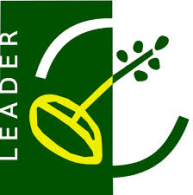 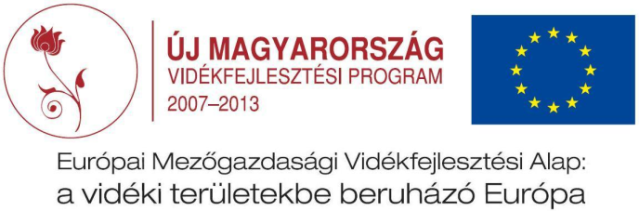 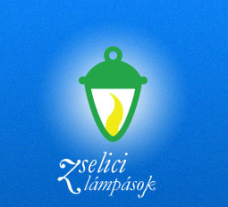 